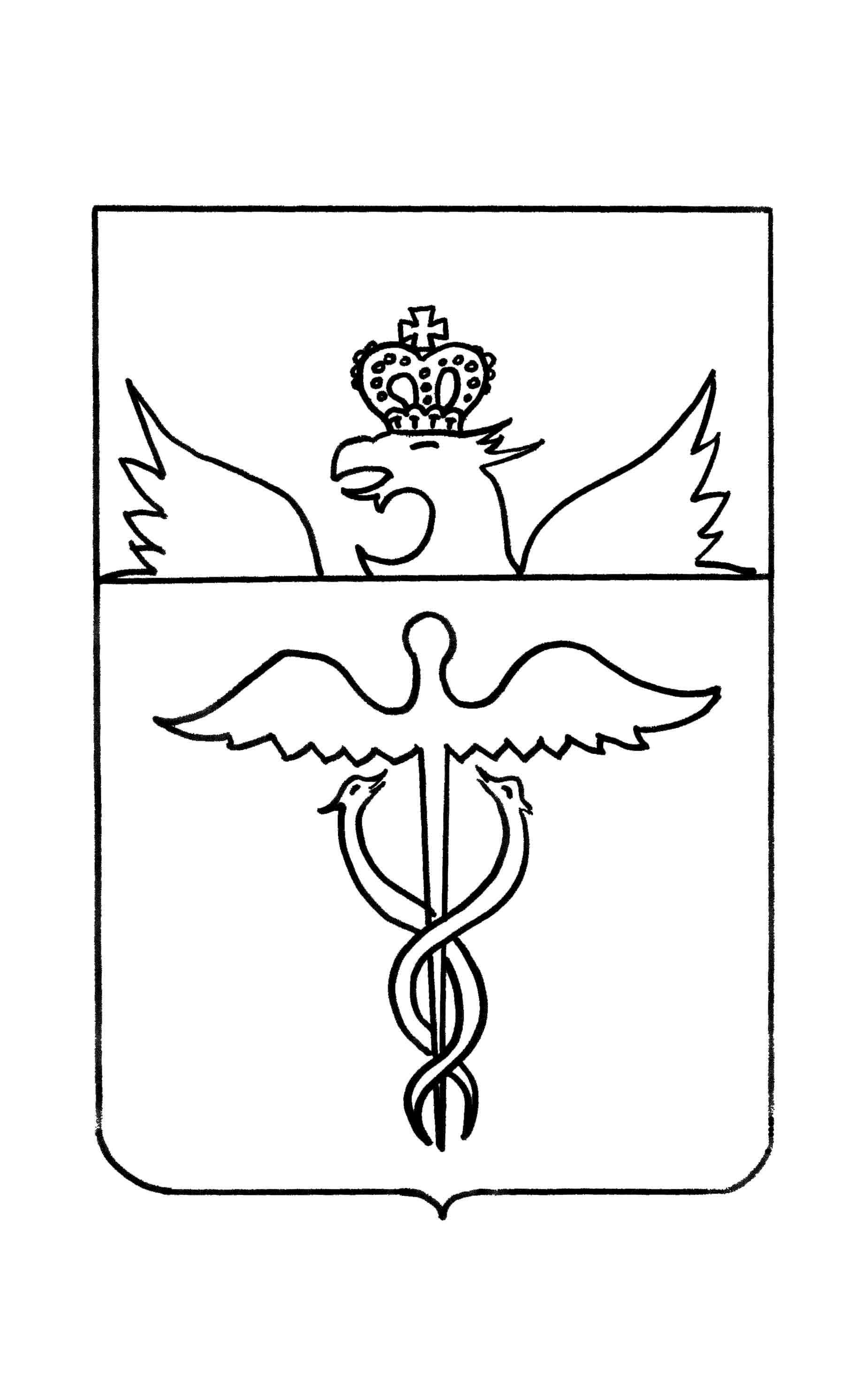 Администрация Карайчевского сельского поселенияБутурлиновского муниципального районаВоронежской областиПОСТАНОВЛЕНИЕот  28.07.2015 г.   № 41с. КарайчевкаО внесении изменений в постановление администрации Карайчевского сельского поселения от 21.05.2012 г. № 13 «Об утверждении схемы размещения нестационарных торговых объектов на территории Карайчевского сельского поселения Бутурлиновского муниципального района  Воронежской области»В целях упорядочения размещения и функционирования нестационарных торговых объектов на территории Карайчевского сельского поселения Бутурлиновского муниципального района Воронежской области, создания условий для улучшения организации и качества торгового обслуживания населения, улучшения эстетического облика поселения, руководствуясь Федеральным законом от 28.12.2009 года № 381-ФЗ «Об основах государственного регулирования торговой деятельности в Российской Федерации», Законом Воронежской области от 30.06.2010 года № 68-ОЗ «О государственном регулировании торговой деятельности на территории Воронежской области», Приказом департамента по развитию предпринимательства и потребительского рынка Воронежской области от 20.12.2010 года № 174 «Об утверждении Порядка разработки и утверждения схемы размещения нестационарных торговых объектов органами местного самоуправления муниципальных образований на территории  Воронежской области», Уставом Карайчевского сельского поселения Бутурлиновского муниципального района Воронежской области,  администрация Карайчевского сельского поселенияП О С Т А Н О В Л Я Е Т :Внести в постановление администрации Карайчевского сельского поселения от 21.05.2012 г. № 13 «Об утверждении схемы размещения нестационарных торговых объектов на территории Карайчевского сельского поселения Бутурлиновского муниципального района Воронежской области» изменения и дополнения следующего содержания:Пункт 2 постановления изложить в следующей редакции:«2.Утвердить графическую часть схемы размещения нестационарных торговых объектов  в соответствии с Порядком разработки и утверждения схемы размещения нестационарных торговых объектов:- на территории Карайчевского сельского поселения (село Пирамиды),  согласно приложению 2;-на территории Карайчевского сельского поселения (село Карайчевка),  согласно приложению 3.»;1.2. Приложение № 1 к постановлению изложить в новой редакции, согласно приложению № 1 к настоящему постановлению;1.3. Дополнить постановление приложением № 3, согласно приложению № 2 к настоящему постановлению.2. Опубликовать настоящее постановление в официальном периодическом печатном издании «Вестник муниципальных  правовых актов и иной официальной информации Карайчевского сельского поселения Бутурлиновского муниципального района Воронежской области». Разместить настоящее постановление на официальном сайте правительства Воронежской области, официальном сайте департамента предпринимательства и торговли Воронежской области и официальном сайте органов местного самоуправления Карайчевского сельского поселения в информационно-телекоммуникационной сети Интернет.3. Настоящее постановление вступает в силу со дня опубликования.4. Контроль за выполнением постановления оставляю за собой.Исполняющий обязанности главы  Карайчевского сельского поселения                                                                                 Е.А. Болгова	Приложение 1к постановлению администрацииКарайчевского сельского поселения№  41 от 28.07.2015 г.Текстовая часть схемыразмещения нестационарных торговых объектов на территории Карайчевского сельского поселения Бутурлиновского муниципального района Воронежской областиСпециалист 1 категории                                                        Е.А. БолговаПриложение № 2 к постановлению администрации Карайчевского сельского поселения № 41   от  28.07.2015 г.                                                 «Приложение №  3к постановлению администрацииКарайчевского сельского поселения № 13 от 21.05.2012 г.Графическая часть схемы размещения нестационарных торговых объектов на территории Карайчевского сельского поселения Бутурлиновского муниципального района Воронежской области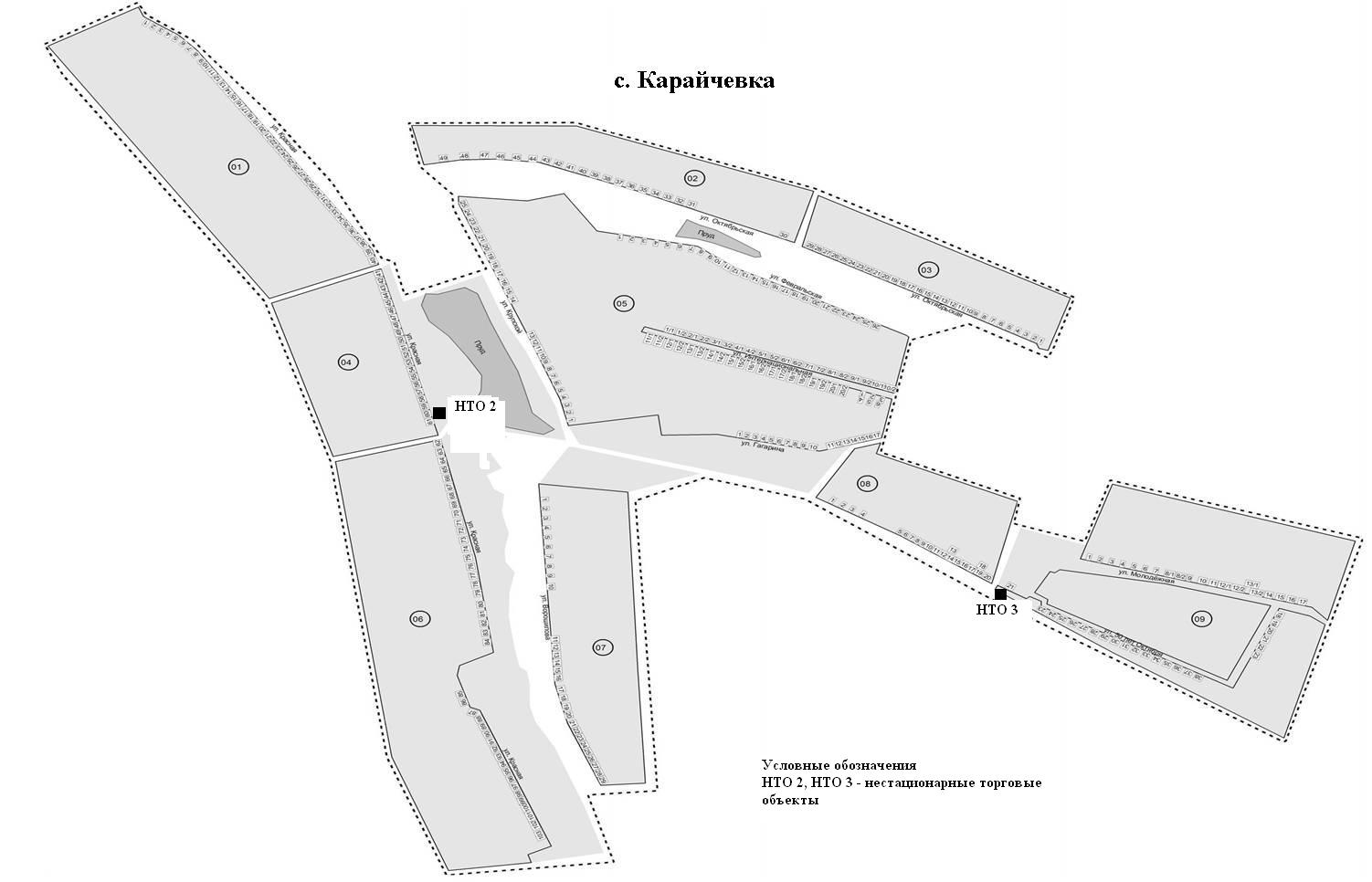 Специалист 1 категории                                                                                                  Е.А. Болгова.№ТорговойзоныАдресторговойзоныПлощадьнестационарноготорговогообъектаКол- во  нестационарных торговых объектовпо одномуадресному ориентируТипнестационарноготорговогообъектаГруппатоваровсубъект  торговли среднего и малого предпринимательства(да/нет)Период размещения нестационарных торговых объектов123456781 с.  Пирамиды,             ул. Комсомольская(напротив домов № 23 и № 24)10,01Торговый киоскпродовольственные товарыдакруглогодично2с. Карайчевка,ул. Красная, (напротив дома         № 60)10,01Торговый киоскпродовольственные товарыдакруглогодично3.с. Карайчевка,ул. 50 лет Октября(рядом с автобусной остановкой) 10,01Торговый киоскгазеты, журналыдакруглогодично